Compromís de confidencialitatEl Servei de Salut de les Illes Balears —per complir la Llei orgànica 3/2018, de 5 de desembre, de Protecció de Dades Personals i garantia dels drets digitals; la Llei 41/2002, de 14 de novembre, bàsica reguladora de l’autonomia del pacient, i la Llei 5/2003, de 4 d’abril, de salut de les Illes Balears— té l’obligació de garantir els drets de protecció de dades dels pacients i de les persones en el tractament de les seves dades. A més, cal considerar que el tractament de dades personals referides a la salut d’una persona és un tema especialment sensible i que requereix protecció especial.Tot això exigeix que l’usuari a qui es proporciona accés als sistemes d’informació del Servei de Salut adquireixi els compromisos necessaris per garantir el tractament adequat de la informació d’acord amb la legislació vigent.Nom i llinatges:	DNI:	 Centre o gerència:	Telèfon mòbil (només per a l'enviament de la contrasenya) 	Correu electrònic (només per personal extern) …………………………………………………………...........MANIFEST:Que conec els principis bàsics que regeixen la protecció de dades de caràcter personal i el Codi de bones pràctiques del Servei de Salut de les Illes Balears en l’ús dels sistemes d’informació i en el tractament de les dades de caràcter personal, i que em compromet a respectar-los.Que em compromet, així mateix:A mantenir el secret més estricte —fins i tot una vegada extingida la meva relació amb el Servei de Salut— sobre qualsevol informació a la qual pugui tenir accés, en forma escrita o verbal, referent a pacients o empleats del Servei de Salut.A limitar el meu accés a les dades i a les operacions que siguin imprescindibles per la finalitat d’acomplir les funcions professionals corresponents al meu lloc de treball.A no tractar, cedir, comunicar o utilitzar en benefici propi i a no revelar a terceres persones les dades de caràcter personal a les quals tingui accés, i també a respectar sempre la privacitat i la confidencialitat d’aquestes dades.A no accedir a dades corresponents a les persones següents, llevat que obtingui el consentiment exprés de la persona titular de les seves dades:persones amb qualsevol tipus de relació amb l’usuari (familiar, laboral, etc.);persones conegudes públicament o amb possible interès públic.Que declaro que conec i accepto el fet que el meu accés al sistema serà monitorat, de conformitat amb l’Annex II del Reial decret 311/2022, de 3 de maig, pel que es regula l’Esquema Nacional de Seguretat en l’àmbit de l’Administració Electrònica.Que em comprometo a comunicar tan aviat com sigui possible qualsevol incidència que pugui afectar la seguretat de les dades.Que declaro que conec i accepto les conseqüències en què puc incórrer en cas d’incomplir la normativa aplicable.	,	 d   	 de 20	[signatura]El responsable del tractament de les seves dades personals és la Direcció General del Servei de Salut de les Illes Balears (Carrer Reina Esclarmunda nº9, 07003. Palma)Les vostres dades personals seran tractades amb la finalitat de gestionar queixes i suggeriments, sol·licituds d’informació i agraïments i tasques d’atenció al ciutadà. Les seves dades personals seran incorporats en l'activitat de tractament «Atenció a l’Usuari».Teniu dret a oposar-vos al tractament de les vostres dades i a limitar-lo, i també a accedir, rectificar i suprimir les dades i exercir el dret a la portabilitat, mitjançant petició escrita dirigida al departament d’atenció al usuari de la Direcció General del Servei de Salut de les Illes Balears (Carrer Reina Esclarmunda nº9, 07003. Palma). A més, teniu dret a presentar una reclamació davant una autoritat de control. La Delegació de Protecció de Dades del Servei de Salut de les Illes Balears té la seu a la Direcció de Gestió i Pressuposts (Carrer de la Reina Esclarmunda, 9. 07003 Palma). L’adreça electrònica de contacte és dpd@ibsalut.es.Si vol obtenir més informació sobre el tractament de les seves dades personals, la podeu trobar en l’apartat «Registre d’activitats de tractament» del portal web del Servei de Salut (https://www.ibsalut.es/servei/proteccio-de-dades-personals/533-registre-d-activitats-de-tractament-rat/3947-registre-d-activitats-de-tractament-del-servei-de-salut-de-les-illes-balears ).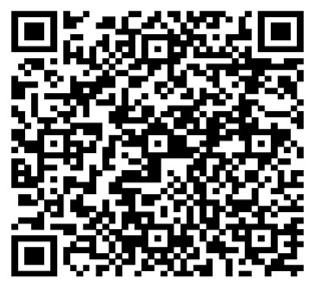 